            Assistant Lecturer           Assistant Lecturer		      Lecturer			     Assistant Prof.         Abubaker Aziz Ahmed      Hussein Ali Ibrahim		  Brzo Aziz Qadir		  Dr. Botan Majeed Asinger                Instructor		   Instructor	                         Head of Department	      Dean of College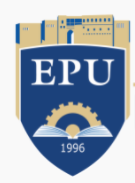                                            Erbil Polytechnic University                                              Erbil Technology College                                 Department of Automation Industrial Technology             Certificate of Participation                                           Erbil Polytechnic University                                              Erbil Technology College                                 Department of Automation Industrial Technology             Certificate of Participation                                           Erbil Polytechnic University                                              Erbil Technology College                                 Department of Automation Industrial Technology             Certificate of Participation                                           Erbil Polytechnic University                                              Erbil Technology College                                 Department of Automation Industrial Technology             Certificate of Participation                                           Erbil Polytechnic University                                              Erbil Technology College                                 Department of Automation Industrial Technology             Certificate of Participation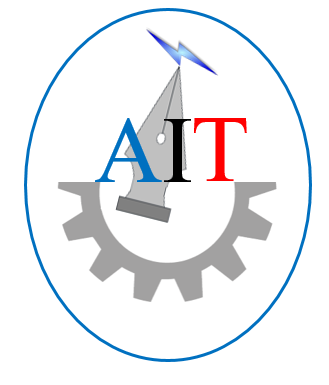 This acknowledges thatThis acknowledges thatThis acknowledges thatRamazan Safar Wahid Ramazan Safar Wahid Ramazan Safar Wahid Ramazan Safar Wahid Ramazan Safar Wahid Ramazan Safar Wahid Has successfully completed the training program on Classical and Modern PLC Technology Controllers which held in Erbil Technology College from    5th of July to 17th of July 2022Has successfully completed the training program on Classical and Modern PLC Technology Controllers which held in Erbil Technology College from    5th of July to 17th of July 2022Has successfully completed the training program on Classical and Modern PLC Technology Controllers which held in Erbil Technology College from    5th of July to 17th of July 2022